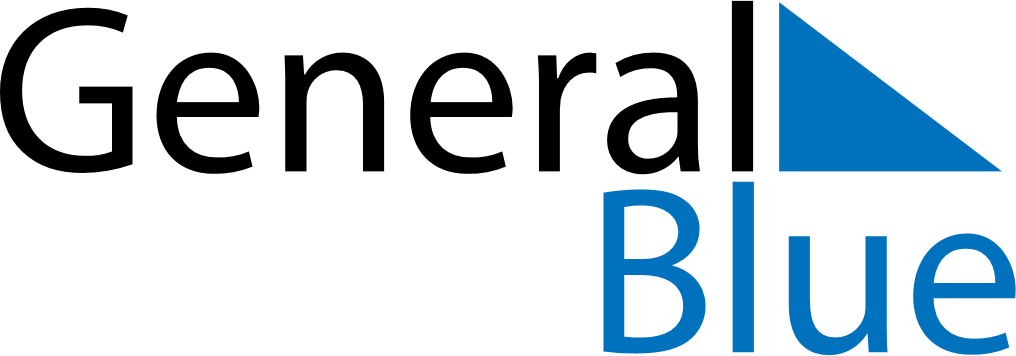 June 2024June 2024June 2024June 2024June 2024June 2024June 2024Kilmia, YemenKilmia, YemenKilmia, YemenKilmia, YemenKilmia, YemenKilmia, YemenKilmia, YemenSundayMondayMondayTuesdayWednesdayThursdayFridaySaturday1Sunrise: 5:05 AMSunset: 5:52 PMDaylight: 12 hours and 47 minutes.23345678Sunrise: 5:05 AMSunset: 5:53 PMDaylight: 12 hours and 47 minutes.Sunrise: 5:05 AMSunset: 5:53 PMDaylight: 12 hours and 48 minutes.Sunrise: 5:05 AMSunset: 5:53 PMDaylight: 12 hours and 48 minutes.Sunrise: 5:05 AMSunset: 5:53 PMDaylight: 12 hours and 48 minutes.Sunrise: 5:05 AMSunset: 5:53 PMDaylight: 12 hours and 48 minutes.Sunrise: 5:05 AMSunset: 5:54 PMDaylight: 12 hours and 48 minutes.Sunrise: 5:05 AMSunset: 5:54 PMDaylight: 12 hours and 49 minutes.Sunrise: 5:05 AMSunset: 5:54 PMDaylight: 12 hours and 49 minutes.910101112131415Sunrise: 5:05 AMSunset: 5:55 PMDaylight: 12 hours and 49 minutes.Sunrise: 5:05 AMSunset: 5:55 PMDaylight: 12 hours and 49 minutes.Sunrise: 5:05 AMSunset: 5:55 PMDaylight: 12 hours and 49 minutes.Sunrise: 5:05 AMSunset: 5:55 PMDaylight: 12 hours and 49 minutes.Sunrise: 5:06 AMSunset: 5:55 PMDaylight: 12 hours and 49 minutes.Sunrise: 5:06 AMSunset: 5:56 PMDaylight: 12 hours and 49 minutes.Sunrise: 5:06 AMSunset: 5:56 PMDaylight: 12 hours and 50 minutes.Sunrise: 5:06 AMSunset: 5:56 PMDaylight: 12 hours and 50 minutes.1617171819202122Sunrise: 5:06 AMSunset: 5:56 PMDaylight: 12 hours and 50 minutes.Sunrise: 5:06 AMSunset: 5:57 PMDaylight: 12 hours and 50 minutes.Sunrise: 5:06 AMSunset: 5:57 PMDaylight: 12 hours and 50 minutes.Sunrise: 5:07 AMSunset: 5:57 PMDaylight: 12 hours and 50 minutes.Sunrise: 5:07 AMSunset: 5:57 PMDaylight: 12 hours and 50 minutes.Sunrise: 5:07 AMSunset: 5:57 PMDaylight: 12 hours and 50 minutes.Sunrise: 5:07 AMSunset: 5:58 PMDaylight: 12 hours and 50 minutes.Sunrise: 5:07 AMSunset: 5:58 PMDaylight: 12 hours and 50 minutes.2324242526272829Sunrise: 5:08 AMSunset: 5:58 PMDaylight: 12 hours and 50 minutes.Sunrise: 5:08 AMSunset: 5:58 PMDaylight: 12 hours and 50 minutes.Sunrise: 5:08 AMSunset: 5:58 PMDaylight: 12 hours and 50 minutes.Sunrise: 5:08 AMSunset: 5:58 PMDaylight: 12 hours and 50 minutes.Sunrise: 5:08 AMSunset: 5:59 PMDaylight: 12 hours and 50 minutes.Sunrise: 5:09 AMSunset: 5:59 PMDaylight: 12 hours and 50 minutes.Sunrise: 5:09 AMSunset: 5:59 PMDaylight: 12 hours and 50 minutes.Sunrise: 5:09 AMSunset: 5:59 PMDaylight: 12 hours and 49 minutes.30Sunrise: 5:09 AMSunset: 5:59 PMDaylight: 12 hours and 49 minutes.